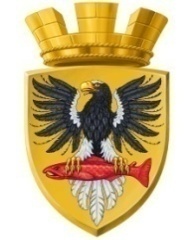 Р О С С И Й С К А Я   Ф Е Д Е Р А Ц И ЯКАМЧАТСКИЙ КРАЙП О С Т А Н О В Л Е Н И ЕАДМИНИСТРАЦИИ ЕЛИЗОВСКОГО ГОРОДСКОГО ПОСЕЛЕНИЯ     г. ЕлизовоВ соответствии с Федеральным законом от 06.10.2003 № 131–ФЗ «Об общих принципах организации местного самоуправления в Российской Федерации», руководствуясь Уставом Елизовского городского поселения, Правилами благоустройства и содержания территории Елизовского городского поселения, принятыми Решением Собрания депутатов Елизовского городского поселения от 26.10.2017 № 236 в целях создания более комфортных условий проживания и отдыха жителей и гостей города ЕлизовоПОСТАНОВЛЯЮ:     Внести изменение в Положение о конкурсе «Я люблю свой город», утвержденное постановлением администрации Елизовского городского поселения от 04.03.2019 № 226-п «О проведении конкурса «Я люблю свой город» часть 6 изложив в следующей редакции:«6. Награждение победителей КонкурсаТоржественная церемония награждения победителей Конкурса проводиться в день и час назначенный Главой администрации Елизовского городского поселения после подведения итогов Конкурса.Церемония награждения предусматривает:-	награждение призом «Ноутбук» на сумму не превышающую 25 000 (двадцать пять тысяч) рублей и дипломом победителя за 1 место в номинации «Лучшая благоустроенная прилегающая территория к предприятию, учреждению»;-	награждение денежным призом в сумме 25 000 (двадцать пять тысяч) рублей и дипломом победителя за 1 место в номинации «Лучшая благоустроенная прилегающая территория к торговому объекту»;-	награждение денежным призом в сумме 25 000 (двадцать пять тысяч) рублей и дипломом победителя за 1 место в номинации «Лучшая благоустроенная прилегающая территория к объекту общественного питания»;-	награждение денежным призом в сумме 25 000 (двадцать пять тысяч) рублей и дипломом победителя за 1 место в номинации «Лучшая благоустроенная прилегающая территория к объекту по оказанию услуг населению»;-	награждение дипломом призера за 2 место в каждой номинации; -	награждение дипломом призера за 3 место в каждой номинации; -	награждение всех участников Конкурса дипломами участников Конкурса.».Муниципальному казенному учреждению «Служба по обеспечению деятельности администрации Елизовского городского поселения» опубликовать (обнародовать) настоящее постановление в средствах массовой информации и разместить в информационно-телекоммуникационной сети «Интернет» на официальном сайте администрации Елизовского городского поселения. Настоящее постановление вступает в силу после его официального опубликования (обнародования).Контроль за исполнением настоящего постановления оставляю за собой.Глава администрацииЕлизовского городского поселения				                 Д.Б. Щипицынот10.10.2019№1080-пО внесении изменения в постановление администрации Елизовского городского поселения от 04.03.2019 № 226-п «О проведении конкурса «Я люблю свой город»